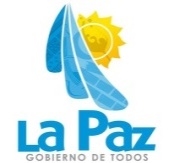 Dirección de Deporte Congreso La Paz MendozaOrganización del CongresoSEGUNDO DIA DE CONGRESOTERCER DIA DE CONGRESOCAPACITACIONDOCTOR/MAGISTER/LICENCIADODIA HORA OBSERVACION1- EVALUACION DE LA CONDICION FISICA EN EL DEPORTEMAGISTER CIRO VARGAS 26/0816:00 HORAS HASTA 17:00 HORAS 45 MINUTOS DE CAPACITACION Y 15 MINUTOS DE PREGUNTAS 2-NUTRICION DEPORTIVA: PERIODIZACION NUTRICIONAL VERSUS ESTRATEGIAS NUTRICIONALES DE MODALICENCIADA NATALIA MALAH26/0817:00 HORAS A 18:00 HORAS 45 MINUTOS DE CAPACITACION Y 15 MINUTOS DE PREGUNTAS3- EN LA PRIMERA INFANCIA ¿DESARROLLO MOTOR O MOTRICIDAD AUTONOMA?DOCTORA,LICENCIADA EN PSICOMOTRICIDAD,PROFESORA DE EDUCACION FISICALUCIA VERA26/0818:00 HORAS A 19:00 HORAS 45 MINUTOS DE CAPACITACION Y 15 MINUTOS DE PREGUNTAS4-EDUCACION OLIMPICA LICENCIADO ROMAN MARIN LICENCIADO EN EDUCACION FISICA Y LICENCIADO EN ADMINISTRACION DE EMPRESAS26/0819:00 HORAS A 20:00 HORAS45 MINUTOS DE CAPACITACION Y 15 MINUTOS DE PREGUNTAS5-PREVENCION DE LESIONES DEPORTIVASPROFESOR DE EDUCACION FISICA Y LICENCIADO EN KINESIOLOGIA JUAN PABLO GARCIA 26/0820:00 HORAS A 21:00 HORAS45 MINUTOS DE CAPACITACION Y 15 MINUTOS DE PREGUNTAS6- ARBITRAJE EN EL FUTBOL DE PRIMERAARBITRO INTERNACIONAL ESPINOZA FERNANDO 26/0821:00 HORAS A 22:00 HORAS 45 MINUTOS DE CAPACITACION Y 15 MINUTOS DE PREGUNTASCAPACITACIONDOCTOR/MAGISTER/LICENCIADODIA HORA OBSERVACION1-ACTIVIDAD FISICA Y ENFERMEDADES NO TRANSMISIBLESDOCTOR. PROFE.yLIC.EDUCACION FISICA. KINESIOLOGO Y LIC. KINESIOLOGIA. ESPECIALISTA EN MEDICINA DEL DEPORTE27/0816:00 HORAS HASTA 17:00 HORAS 45 MINUTOS DE CAPACITACION Y 15 MINUTOS DE PREGUNTAS2-PREPARACION FISICA EN DEPORTES DE CONJUNTOLICENCIADO FERRER GASTON 27/0817:00 HORAS A 18:00 HORAS45 MINUTOS DE CAPACITACION Y 15 MINUTOS DE PREGUNTAS3-FACTORES PSICOLOGICOS INTERVENIENTES EN EL RENDIMIENTO DEPORTIVOLICENCIADO  EN PSICOLOGIA Y MAGISTER  EN PSICOLOGIA DEL DEPORTE SCACCIA FRANCISCO27/0818:00 HORAS A 19:00 HORAS45 MINUTOS DE CAPACITACION Y 15 MINUTOS DE PREGUNTAS4-GESTION DEPORTIVA EN CLUBESPROFESOR NACIONAL DE EDUCACION FISICA Y EX GERENTE CLUB GODOY CRUZ ANTONIO TOMBA  LEONARDO  TELLO27/0819:00 HORAS A 20:00 HORAS45 MINUTOS DE CAPACITACION Y 15 MINUTOS DE PREGUNTAS5-ENTRENAMIENTO   FUNCIONALLICENCIADO EN EDUCACION FISICA VICTOR VERARDI 27/0820:00 HORAS A 21:00 HORAS45 MINUTOS DE CAPACITACION Y 15 MINUTOS DE PREGUNTAS6-DIRECCION TECNICA EN EL FUTBOLDT MARTIN ASTUDILLO EX JUGADOR LIGA ESPAÑA EN EL CLUB ALAVES27/0821:00 HORAS A 22:00 HORAS45 MINUTOS DE CAPACITACION Y 15 MINUTOS DE PREGUNTASCAPACITACIONDOCTOR/MAGISTER/LICENCIADODIA HORA OBSERVACION1-FUTBOL FEMENINO Y DIVERSIDAD DE GENEROGIULIANA DIAZ28/0816:00 HORAS HASTA 17:00 HORAS45 MINUTOS DE CAPACITACION Y 15 MINUTOS DE PREGUNTAS2-RECREACION Y VIDA EN LA NATURALEZA DOCTOR RICARDOLUIS AHUALLI GEVARA28/0817:00 HORAS A 18:00 HORAS45 MINUTOS DE CAPACITACION Y 15 MINUTOS DE PREGUNTAS3-FITNES,SALUD Y ESTETICALICENCIADO GASTON FERRER28/0818:00 HORAS A 19:00 HORAS45 MINUTOS DE CAPACITACION Y 15 MINUTOS DE PREGUNTAS4-ACTIVIDAD FISICA Y SALUD LICENCIADO EN EDUCACION FISICA WALTER ROSALES28/0819:00 HORAS A 20:00 HORAS45 MINUTOS DE CAPACITACION Y 15 MINUTOS DE PREGUNTAS5-CONSIDERACIONES CARDIOLOGICAS EN RELACION A LA PRACTICA DEPORTIVA DOCTOR OSVALDO ABDON 28/0820:00 HORAS A 21:00 HORAS45 MINUTOS DE CAPACITACION Y 15 MINUTOS DE PREGUNTASACTUALIDAD DEL BOXEO MENDOCINO Y EXPÈRIENCIA DE VIDA EX CAMPEON MUNDIAL Y MEDALLISTA OLIMPICO PABLO CHACON 28/0821:00 HORAS A 22:00 HORAS45 MINUTOS DE CAPACITACION Y 15 MINUTOS DE PREGUNTAS